О проведении открытого Конкурса на право заключения договора на размещение нестационарных торговых объектов на территории Брюховецкого сельского поселенияБрюховецкого районаВ соответствии с Федеральным законом от 6 октября 2003 года 
№ 131-ФЗ «Об общих принципах организации местного самоуправления в Российской Федерации», постановлением администрации муниципального образования Брюховецкий район от 30 июня 2021 года № 841 «О внесении изменений в постановление администрации муниципального образования Брюховецкий район от 28 мая 2015 года № 666 «Об утверждении схемы размещения нестационарных торговых объектов на территории муниципального образования Брюховецкий район», постановлением администрации Брюховецкого сельского поселения Брюховецкого района
от 07 декабря 2018 года № 456 «О размещении нестационарных торговых объектов, расположенных на территории Брюховецкого сельского поселения Брюховецкого района» п о с т а н о в л я ю:1. Организовать и провести 15 апреля 2022 года в 15 часов 00 минут открытый Конкурс на право заключения договора на размещение нестационарных торговых объектов на территории Брюховецкого сельского поселения Брюховецкого района в отношении следующих адресных ориентиров:1.1. Порядковый номер нестационарного торгового объекта - 4:Краснодарский край, Брюховецкий район, станица Брюховецкая, 
угол улиц Красная - Ленина, в районе центрального парка (место 1), киоск, 
4 кв. м, специализация - квас, лимонад, период функционирования - с 
1 мая 2022 года по 30 сентября 2022 года.1.2. Порядковый номер нестационарного торгового объекта - 5: Краснодарский край, Брюховецкий район, станица Брюховецкая, 
угол улиц Красная - Ленина, в районе центрального парка (место 2), передвижная палатка, 3 кв. м, специализация - сладкая вата, период функционирования - с 1 мая 2022 года по 30 сентября 2022 года.1.3. Порядковый номер нестационарного торгового объекта - 8:Краснодарский край, Брюховецкий район, станица Брюховецкая, 
улица Ленина, напротив дома № 13 (район магазина «Магнит»), киоск (стакан), 4 кв. м, специализация – квас, лимонад, период функционирования – с 1 мая 2022 года по 30 сентября 2022 года.1.4. Порядковый номер нестационарного торгового объекта - 9: Краснодарский край, Брюховецкий район, станица Брюховецкая, 
угол улиц Октябрьская - Ленина, в районе здания почтамта (место 1), киоск, 
4 кв. м, специализация - квас, лимонад, период функционирования – с 1 мая 2022 года по 30 сентября 2022 года. 1.5. Порядковый номер нестационарного торгового объекта – 13:Краснодарский край, Брюховецкий район, станица Брюховецкая, улица Ленина,37 (примыкание к западной части здания детской поликлиники), киоск, 
9 кв. м, специализация – смешанные товары, период функционирования – с 
1 июня 2022 года по 31 мая 2027 года.1.6. Порядковый номер нестационарного торгового объекта - 17: Краснодарский край, Брюховецкий район, станица Брюховецкая, 
улица Ленина, 72 (место 4), киоск, 4 кв. м, специализация - квас, лимонад, период функционирования - с 1 мая 2022 года по 30 сентября 
2022 года. 1.7. Порядковый номер нестационарного торгового объекта - 18: Краснодарский край, Брюховецкий район, станица Брюховецкая, 
угол улиц Красная - Батарейная, в районе здания банка, киоск, 4 кв. м, специализация - квас, лимонад, период функционирования – с 1 мая 2022 года по 30 сентября 2022 года.1.8. Порядковый номер нестационарного торгового объекта - 19:Краснодарский край, Брюховецкий район, станица Брюховецкая, 
улица Красная, 291 слева от магазина «Светофор», киоск (стакан), 4 кв. м, специализация - квас, лимонад, период функционирования – с 1 мая 2022 года по 30 сентября 2022 года. 1.9. Порядковый номер нестационарного торгового объекта - 21: Краснодарский край, Брюховецкий район, станица Брюховецкая, 
угол улиц Красная - Димитрова (место 1), киоск, 4 кв. м, специализация - квас, лимонад, период функционирования - с 1 мая 2022 года по 30 сентября 
2022 года.1.10. Порядковый номер нестационарного торгового объекта - 31:Краснодарский край, Брюховецкий район, станица Брюховецкая, 
улица О. Кошевого, в районе элеватора, киоск, 6 кв. м, специализация - квас, лимонад, период функционирования – с 1 мая 2022 года по 30 сентября 
2022 года.1.11. Порядковый номер нестационарного торгового объекта – 39:Краснодарский край, Брюховецкий район, станица Брюховецкая, 
улица Энгельса,173 (слева от ТК «Амела 2»), киоск (стакан), 4 кв. м, специализация - квас, лимонад, период функционирования - с 1 мая 2022 года по 30 сентября 2022 года.1.12. Порядковый номер нестационарного торгового объекта – 41:Краснодарский край, Брюховецкий район, станица Брюховецкая, улица Комсомольская, напротив дома № 37 (место 2), киоск (стакан), 4 кв. м, специализация - квас, лимонад, период функционирования - с 1 мая 2022 года по 30 сентября 2022 года.1.13. Порядковый номер нестационарного торгового объекта - 44:Краснодарский край, Брюховецкий район, станица Брюховецкая, 
улица Тимофеева, напротив дома № 4, киоск (стакан), 4 кв. м, 
специализация - квас, лимонад, период функционирования с 1 мая 
2022 года по 30 сентября 2022 года.1.14. Порядковый номер нестационарного торгового объекта - 50: Краснодарский край, Брюховецкий район, станица Брюховецкая, 
улица Кирова, 170 (северный въезд в рынок), киоск, 4 кв. м, 
специализация - квас, лимонад, период функционирования с 1 мая 
2022 года по 30 сентября 2022 года.2. Специалисту 1 категории отдела по социальным вопросам, торговле, взаимодействию с общественностью и правоохранительными органами администрации Брюховецкого сельского поселения Брюховецкого района Борисенко О.В. обеспечить размещение информационного сообщения 
о проведении открытого Конкурса на право заключения договора на размещение нестационарных торговых объектов в средстве массовой информации и на официальном сайте администрации Брюховецкого сельского поселения Брюховецкого района в информационно-телекоммуникационной сети «Интернет».3. Контроль за выполнением настоящего постановления оставляю за собой.4. Постановление вступает в силу со дня его подписания.Глава Брюховецкого сельского поселения Брюховецкого района                                                         Е.В. Самохин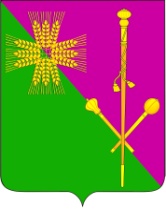 АДМИНИСТРАЦИЯ БРЮХОВЕЦКОГО СЕЛЬСКОГО ПОСЕЛЕНИЯБРЮХОВЕЦКОГО РАЙОНАПОСТАНОВЛЕНИЕАДМИНИСТРАЦИЯ БРЮХОВЕЦКОГО СЕЛЬСКОГО ПОСЕЛЕНИЯБРЮХОВЕЦКОГО РАЙОНАПОСТАНОВЛЕНИЕот 25.02.2022№ 55ст-ца Брюховецкаяст-ца Брюховецкая